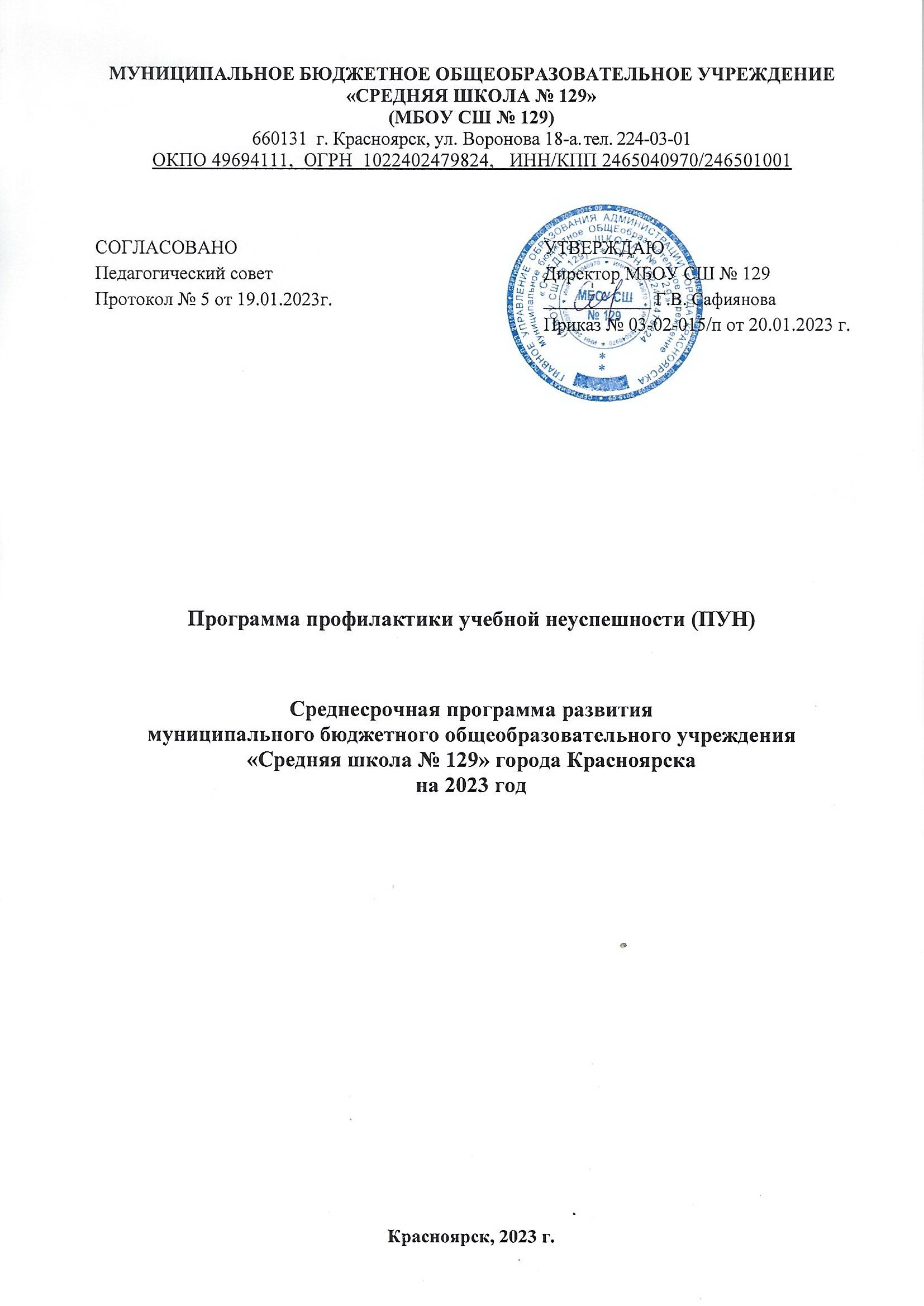 ПАСПОРТ СРЕДНЕСРОЧНОЙ ПРОГРАММЫСодержание.Среднесрочная программа развития направлена на создание условий для повышения качества общего образования.Из-за миграционных потоков в нашей школе становится всё больше детей-инофонов и их обучение в общеобразовательных классах сегодня уже является нормой. Дети-инофоны - это дети, принадлежащие иной языковой и культурной общности, слабо владеющие русским языком или не говорящие на нем. Их условно можно разделить на три категории: неговорящие на русском языке, владеющие на разговорном уровне, свободно говорящие на русском языке.Проблема обучения детей-инофонов для нашей школы является актуальной. Трудность адаптации таких детей в том, что дети-инофоны зачисляются в класс не по уровню владения русским языком, а по биологическому возрасту. В семьях поддерживается нерусскоязычная среда, так как родители сами не владеют русском языком.Основная цель программы: повышение уровня владения русским языком на 10 % у детей-инофонов к концу 2023 года через индивидуальную работу на уроках, во внеурочное время, дополнительное образование и повышение уровня квалификации учителей.Указанная цель будет достигнута в процессе решения следующих задач:Провести диагностику по выявлению уровня владения русским языком детей-инофонов.Составить индивидуальные образовательные маршруты для детей-инофонов.Организовать занятия по внеурочной деятельности и дополнительному образованию для детей-инофонов.Обеспечить прохождение курсов повышения квалификации для учителей «Русский язык как иностранный» и «Русский язык как неродной».Организовать индивидуальные и групповые занятия с педагогом-психологом.Составить план консультаций со школьным психологом и учителями русского языка для родителей детей-инофоновДо конца 2023 года школой будут решены данные (перечисленные выше) цели и задачи в отношении установленного риска.Сроки реализации:1 этап – реализация программы: январь - ноябрь 2023 г.2 этап – рефлексивный: декабрь 2023Ожидаемые результаты: 10% педагогов прошли курсовую подготовку по программам «Русский язык как иностранный» и «Русский язык как неродной».10% учащихся освоили разговорный русский язык.100% детей-инофонов включены во внеурочную деятельность и дополнительное образование.Мероприятия Среднесрочной программы и направления, обеспечивающие реализацию задачМеханизм реализации программыРуководителем программы является директор школы, который несет персональную ответственность за ее реализацию, конечные результаты, а также определяет формы и методы управления реализацией программы. Ведение мониторинга по реализации Среднесрочной программы. Анализ и рефлексия преобразовательной деятельности (1 раз в полгода проведение рефлексивно-аналитического семинара для всего педагогического коллектива).  Принятие управленческих решений по конкретизации, коррекции, дополнению Среднесрочной программы развития.Наименование программыСреднесрочная программа развития муниципального бюджетного общеобразовательного учреждения «Средняя школа № 129» на 2023 годЦели и задачи программы Цель: повышение уровня владения русским языком на 10 % у детей-инофонов к концу 2023 года через индивидуальную работу на уроках, во внеурочное время, дополнительное образование и повышение уровня квалификации учителей.Задачи:Провести диагностику по выявлению уровня владения русским языком детей-инофонов.Составить индивидуальные образовательные маршруты для детей-инофонов.Организовать занятия по внеурочной деятельности и дополнительному образованию для детей-инофонов.Обеспечить прохождение курсов повышения квалификации для учителей «Русский язык как иностранный» и «Русский язык как неродной».Организовать индивидуальные и групповые занятия с педагогом-психологом.Составить план консультаций со школьным психологом и учителями русского языка для родителей детей-инофонов.Целевые индикаторы и показатели программыИндикатор: повышение качества общего образованияРиск: Низкое качество преодоления языковых и культурных барьеров.Показатели:Количество обучающихся для которых русский язык не является родным или языком повседневного общения – 11% (92 ребенка).Количество обучающихся не говорящих на русском языке – 7,6% (62 ребенка).Своевременное обновление банка данных обучающихся-инофонов с указанием причины затруднений их в учебной деятельности.  Низкая доля детей-инофонов, имеющих положительную динамику в освоении образовательной программы.Низкая доля обучающихся детей-инофонов, вовлеченных во внеурочную деятельность и дополнительное образование. Методы сбора и обработки информацииБеседа, наблюдение, анкетирование, диагностика.Сроки и этапы реализации программы1 этап – реализация программы: январь - ноябрь 2023 г.2 этап – рефлексивный: декабрь 2023Основные мероприятия или проекты Программы/перечень подпрограммСоставление и обновление банка данных обучающихся-инофонов. Семинар для коллектива школы «Модель работы МБОУ СШ № 129 по языковой и социокультурной адаптации детей иностранных граждан».Обмен опытом по теме «Методы и приемы работы с детьми-инофонами на уроках».Составить индивидуальные планы работы с учащимися. Мастер-классы по обмену опытом «Дифференцированное обучение детей-инофонов».Разработка курса внеурочной деятельности и (или) программы дополнительного образования, направленного на формирование языковых компетенций, необходимых для освоения образовательных программ.Организация повышения квалификации учителей русского языка и начальной школы по вопросу «Преподавание русского языка как иностранного».Разработка и реализация программы психолого-педагогического сопровождения детей-инофонов.Ожидаемые конечные результаты реализации программы10% педагогов прошли курсовую подготовку по программам «Русский язык как иностранный» и «Русский язык как неродной».10% учащихся освоили разговорный русский язык.100% детей-инофонов включены во внеурочную деятельность и дополнительное образование. ИсполнителиПедагогический коллектив МБОУ СШ № 129, администрация.Порядок управления реализацией программы Ведение мониторинга по реализации Среднесрочной программы.Анализ и рефлексия преобразовательной деятельности.Принятие управленческих решений по конкретизации, коррекции, дополнению Среднесрочной программы развития.Направление в соответствии с рискомЗадачаМероприятиеСроки реализацииПоказатели реализацииОтветственныйУчастникиНизкое качество преодоления языковых и культурных барьеров.Провести диагностику по выявлению уровня владения русским языком детей-инофоновСоставление и обновление банка данных обучающихся-инофонов. май 2023 г. – август 2023 г.Наличие банка данных обучающихся-инофонов с указанием причины затруднений их в учебной деятельности.Зотова Е.А., зам. директора по УВР.Зыблева С.Г., зам. директора по УВРБоровик И.А., социальный педагог, классные руководители Низкое качество преодоления языковых и культурных барьеров.2.	Составить индивидуальные образовательные маршруты для детей-инофоновОбмен опытом по теме «Методы и приемы работы с детьми-инофонами на уроках», «Рекомендации по составлению ИОМов для детей-инофонов»август 2023Проведен круглый стол по обмену опытомЗотова Е.А., зам. директора по УВР.Зыблева С.Г., зам. директора по УВРУчителя-предметники (1-11 класс).Низкое качество преодоления языковых и культурных барьеров.2.	Составить индивидуальные образовательные маршруты для детей-инофоновСоставить ИОМы для учащихся-инофонов. сентябрь 202310% учащихся освоили разговорный русский языкЗотова Е.А., зам. директора по УВР.Зыблева С.Г., зам. директора по УВРУчителя-предметники (1-11 классов)Низкое качество преодоления языковых и культурных барьеров.3. Организовать занятия по внеурочной деятельности и дополнительному образованию для детей-инофоновРазработка курса внеурочной деятельности и (или) программы дополнительного образования, направленного на формирование языковых компетенций, необходимых для освоения образовательных программ.апрель – июнь 2023100% детей-инофонов включены во внеурочную деятельность и дополнительное образованиеКузьменко Е.С., зам. директора по ВРУчителя-предметники, педагоги доп. образованияНизкое качество преодоления языковых и культурных барьеров.4.	Обеспечить прохождение курсов повышения квалификации для учителей «Русский язык как иностранный» и «Русский язык как неродной».Организация повышения квалификации учителей русского языка и начальной школы по вопросу «Преподавание русского языка как иностранного»июль - ноябрь 202310% педагогов прошли курсовую подготовку по программам «Русский язык как иностранный» и «Русский язык как неродной»Зотова Е.А., зам. директора по УВР.Зыблева С.Г., зам. директора по УВРУчителя русского языка и литературы, учителя начальной школыНизкое качество преодоления языковых и культурных барьеров.5. Организовать индивидуальные и групповые занятия с педагогом-психологомГрупповые занятия по адаптации и социализации детей-инофонов в среду классного коллективаВ течение года10% учащихся освоили разговорный русский языкЗыблева С.Г., зам. директора по УВРТетерина Л. В., педагог-психологНизкое качество преодоления языковых и культурных барьеров.Диагностика устной и письменной речи детей-инофоновВ течение года10% учащихся освоили разговорный русский языкЗотова Е.А., зам. директора по УВР.Зыблева С. Г., зам. директора по УВРШамсутдинова О. М., учитель-логопедНизкое качество преодоления языковых и культурных барьеров.«Говорю правильно, пишу красиво» -  групповые и индивидуальные занятия с детьми-инофонами по коррекции устной и письменной речи, коррекции звукопроизношенияВ течение года10% учащихся освоили разговорный русский языкЗотова Е.А., зам. директора по УВР.Зыблева С.Г., зам. директора по УВРШамсутдинова О. М., учитель-логопедНизкое качество преодоления языковых и культурных барьеров.Выявление интересов и склонностей ребенка, вовлечений детей в творческие занятия, кружки, секции, как на базе школы, так и городские учреждения дополнительного образования, контроль посещения.В течение года10% учащихся освоили разговорный русский языкКузьменко Е.С., зам. директора по ВРБоровик И. А., социальный педагог.Классные руководителиНизкое качество преодоления языковых и культурных барьеров.Групповые занятия по развитию коммуникативных навыков детей-мигрантовВ течение года10% учащихся освоили разговорный русский языкЗыблева С. Г., зам. директора по УВРТетерина Л. В., педагог-психолог.Шамсутдинова О. М., учитель-логопедНизкое качество преодоления языковых и культурных барьеров.Определения уровня психо – эмоционального состояния, адаптацииВ течение года10% учащихся освоили разговорный русский языкЗыблева С.Г., зам. директора по УВРТетерина Л. В., педагог-психологНизкое качество преодоления языковых и культурных барьеров.6.	Составить план консультаций со школьным психологом и учителями русского языка для родителей детей-инофоновАнкетирование родителей детей-инофонов с целью выявления потребности в индивидуальных консультациях со школьным психологом и учителями русского языкасентябрь 2023 г.Составлен план индивидуальных консультаций.Зотова Е.А., зам. директора по УВР.Зыблева С. Г., зам. директора по УВРДроздова Н.А., руководитель МО начальной школы; Сафоклова И.В., руководитель МО учителей гуманитарного цикла;Тетерина Л. В., педагог-психологНизкое качество преодоления языковых и культурных барьеров.6.	Составить план консультаций со школьным психологом и учителями русского языка для родителей детей-инофоновПсихологическое консультирование детей-инофонов и их родителейВ течение года10% учащихся освоили разговорный русский языкЗыблева С.Г., зам. директора по УВРТетерина Л. В., педагог-психологНизкое качество преодоления языковых и культурных барьеров.6.	Составить план консультаций со школьным психологом и учителями русского языка для родителей детей-инофоновПсихологическая помощь в кризисных ситуациях обучающимся и родителямВ течение года10% учащихся освоили разговорный русский языкЗыблева С.Г., зам. директора по УВРТетерина Л. В., педагог-психолог